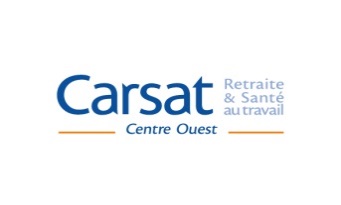 Dossier de demande d’aide financière pour les Bailleurs SociauxFICHE D'IDENTIFICATIONFICHE D'IDENTIFICATIONFICHE D'IDENTIFICATIONFICHE D'IDENTIFICATIONBAILLEUR SOCIALSITE DES LOGEMENTS CONCERNESRaison socialeAdresseTéléphoneMailStatutN° SIRETNom et qualité de la personne habilitée à signer la convention d'attribution d'aide financièreCoordonnéesTél :Courriel :Nom et qualité de la personne en charge du dossierCoordonnéesTél :Courriel :